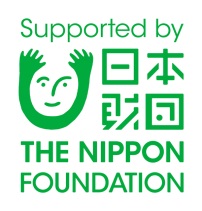 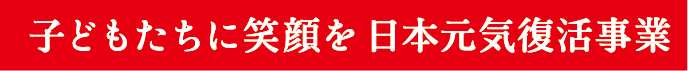 2014　　　　ＯＰ級ヨット大会〔東日本大会〕実施要項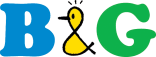 【目　的】　　初心者から上級者まで幅広い参加者を対象にクラス別のヨットレースを開催することにより、日頃の練習成果発表の機会を提供するとともに、参加者相互の交流と海洋性レクリエーション活動の促進、海事知識の普及、水の事故防止を図る。【大会概要】■主　　催　　公益財団法人ブルーシー・アンド・グリーンランド財団■共　　催　　愛知県ヨット連盟、名古屋市ヨット連盟、Ｂ＆Ｇなごや海洋クラブ■後援（予定）文部科学省、国土交通省、愛知県、愛知県教育委員会、蒲郡市、蒲郡市教育委員会、中日新聞社、東海テレビ■協力（予定）第四管区海上保安本部、日本ＯＰ協会、社団法人日本ジュニアヨットクラブ連盟、Ｂ＆Ｇ全国指導者会、中部ブロックＢ＆Ｇ地域海洋センター連絡協議会、愛知県Ｂ＆Ｇ海洋センター連絡協議会　■協賛（予定）アキレス㈱、大塚製薬㈱、日本船具㈱、㈱ノースセール・ジャパン、ハーケンジャパン㈱、ヨッティングワールド㈱■開催期間　　平成26年7月19日(土)～20日(日)　2日間■開催場所　　愛知県蒲郡市　豊田自動織機 海陽ヨットハーバー〒443-0014　愛知県蒲郡市海陽町１－７　電話：0533-59-8851／FAX： 0533-59-8185　　　　　　　　・大会本部　　〔愛知県蒲郡市　海陽ヨットハーバークラブハウス前〕　　　　　　　　・競技水面　　〔愛知県蒲郡市　海陽ヨットハーバー前面水域〕■参加資格　　ＯＰ級：小学生・中学生※Ａクラス出場者は、2014年度日本ＯＰ協会会員であること。シングルハンダー級：中学生・高校生■大会特典　　ＯＰ級Ａクラス上位者に「2014年度 第46回全日本オプティミスト級セーリング選手権大会」への出場権を与える。■競技種目※Cクラスは、ヨット一式を主催者が用意します。ライフジャケットの貸出しも可能です。■競技日程第１日目：7月19日（土）第２日目：7月20日(日)【申込方法等】■申込方法　　各クラブ一括して、所定の「参加申込書（各クラス1枚）」と「誓約書（1人1枚）」をＢ＆Ｇ財団公式ＨＰ（http://www.bgf.or.jp/activity/report/2014/youth/h26_op.html）または、Ｂ＆Ｇなごや海洋クラブＨＰ（http://www11.ocn.ne.jp/~njyc/）からダウンロードして、次のとおりご提出ください。【参加申込書】　平成26年6月27日(金)必着で、Ｂ＆Ｇなごや海洋クラブ Ｅメール（njyc@v7.com）にエクセル データをお送りください。【誓約書】　　　平成26年7月19日(土)受付時に、「押印した誓約書」をご提出ください。■申込先　　Ｂ＆Ｇなごや海洋クラブＥメール：njyc@v7.com■参加費　　各クラブ一括して、7月8日（火）までに次の参加費とレセプション費（別紙にて案内）を指定口座に振り込んでください。※ＯＰ級Ａ・Ｂ、シングルハンダー級の参加者、および支援艇を搬入する方は、豊田自動織機 海陽ヨットハーバーに所定の施設利用料を払ってください。■参加費振込み先　　【銀行】三菱東京ＵＦＪ銀行　　【支店】滝子（タキコ）支店　【口座】（普）１２１２６１８　 【名義】Ｂ＆Ｇなごや海洋クラブ■写真等の撮影　　　大会およびＢ＆Ｇ財団の広報活動として、大会参加者・大会風景等を撮影します。撮影した写真や映像は、予告なく印刷物やホームページ、動画サイトなどで紹介することがありますので、ご了承願います。なお、撮影不可の場合、あらかじめ お申し出ください。■宿泊・レセプション　別紙「2014Ｂ＆Ｇ ＯＰ級ヨット大会（東日本大会）各種案内」をご覧ください。以上　クラスクラスクラス記　　　事ＯＰ級A上級者全日本オプティミスト級セーリング選手権大会を目指す選手ＯＰ級B中級者２～３年程度のヨット経験者ＯＰ級C初心者ヨットを始めたばかりの方を対象。レース以外の活動もあります。シングルハンダー級シングルハンダー級シングルハンダー級レーザー4.7級、シーホッパーＳＲ級の選手。時間内　　　容備　　　考8:30 9:00 9:30 11:00 18:00 受付指導者会議（本部前）開会式第１レース〔ＯＰ級、シングルハンダー級〕以下順次レースを行うレセプション各クラブの指導者は、必ず出席ＯＰ級Cクラス：レース、その他参加チームの交流親睦会時間内　　　容備　　　考9:00 15:00 第　レース〔ＯＰ級、シングルハンダー級〕以下順次レースを行う閉会式ＯＰ級Cクラス：レース、その他クラスクラス参加費ＯＰ級 Ａ上級者4,000円／1人ＯＰ級 Ｂ中級者4,000円／1人シングルハンダー級シングルハンダー級4,000円／1人ＯＰ級 Ｃ初心者1,000円／1人